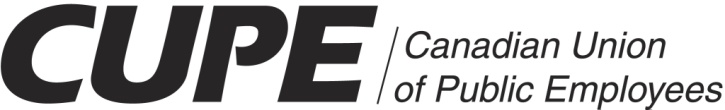 CANADIAN UNION OF PUBLIC EMPLOYEESExpense VoucherName:								Date Submitted:   				Address:								Reason for Expense:  			Please attach necessary receipts and mark "R" in appropriate column where a receipt applies.CERTIFICATE This is to certify that the amounts shown on this statement wereincurred by me on behalf of CUPE and/or its Local No. 		Signature:  								Payment recommended by:						Approved by: 								Paid by Cheque No.: 							Date:  										N18		COPE #491	Date Expense	Incurred	Full Details of Expense	Receipt	"R"	Attached	TOTALTOTALDistribution of ChargesDistribution of ChargesDistribution of ChargesAccount$¢TotalTotal